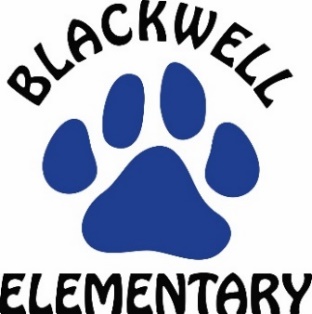 Believe*Excel*Succeed!Digital LearningGrade Level: Kindergarten-2nd Digital Learning Expectations:The activities listed below are meant to be a guide. Please pick 2-3 activities per day depending on the needs of your child. The goal of these lessons is to have your child learning/maintaining the English language every day. If you have questions, please email me katherine.zurkuhlen@cobbk12.org            I am available Monday-Friday from 9:00-10:30.Day ActivityMondayWord of the Day: Ubuntu (u-bun-too) * Nguni(n) the belief that we are defined by our compassion and kindness towards others.2.  April Reading Challenge: Read with a pet or favorite stuff animal.  Read at least 10-15 minutes using Raz-Kids https://raz-kids.com3. Odd Sound Out: Students first listen to the three words parents say.  Then it will be your turn to say the three words and listen to the first sound in each word as you say them. Which word did not begin with the first sound?hip,hat,nap        cub,cab,vet      ant,hug,ham4.  Rhyming: When two words have the same ending sound.  Listen as I say these two words.  Give me a thumbs up if you think they rhyme or a thumbs down if you think they do not rhyme. bag,tag  bed,wed, bun,dig  sun,runTuesdayWord of the Day: Fika (fee-ka) * Swedish(n) A moment to slow down and appreciate the good things in life.2.   April Reading Challenge: Read on the porch.  Read at least 10-15 minutes using Raz-Kids https://raz-kids.com3.  Odd Sound Out: Students first listen to the three words parents say.  Then it will be your turn to say the three words and listen to the first sound in each word as you say them. Which word did not begin with the first sound?net,hen,hit       cob,vase,vet      hut,cat,cut4.  Rhyming: When two words have the same ending sound.  Listen as I say these two words.  Give me a thumbs up if you think they rhyme or a thumbs down if you think they do not rhyme. pig, wig  dig,fig  sun,bun  bag,redWednesdayWord of the Day: Eunoia (yoo-noy-uh) * Greek(adj) beautiful thinking; a well mind2.   April Reading Challenge: Read with a sibling.  Read at least 10-15 minutes using Raz-Kids https://raz-kids.com3.  Odd Sound Out: Students first listen to the three words parents say.  Then it will be your turn to say the three words and listen to the first sound in each word as you say them. Which word did not begin with the first sound?ant,ax,hat        cab,nut, cub     hug,cab,hen4.  Rhyming: When two words have the same ending sound.  Listen as I say these two words.  Give me a thumbs up if you think they rhyme or a thumbs down if you think they do not rhyme. wed,red  pig,bag  bun,run  wig,figThursdayWord of the Day: Rame (ra-me) * Balinese(n) something that is both chaotic and joyful at the same time.2.   April Reading Challenge: Take a beach towel and read on the ground.  Read at least 10-15 minutes using Raz-Kids https://raz-kids.com3.  Odd Sound Out: Students first listen to the three words parents say.  Then it will be your turn to say the three words and listen to the first sound in each word as you say them. Which word did not begin with the first sound?ham,leg,lit        vase,cap,cat      net,hip,nap4.  Rhyming: When two words have the same ending sound.  Listen as I say these two words.  Give me a thumbs up if you think they rhyme or a thumbs down if you think they do not rhyme. bed,red  bag,bun  sun,run  pig,wigFridayDigital learning will occur Monday through Thursday.  Please use today to catch up on any activities that you were not able to finish or to keep practicing on skills that you had trouble with. Parent Teaching Tip:  Time outside is still opportunity for your child to learn!